Приложение1   2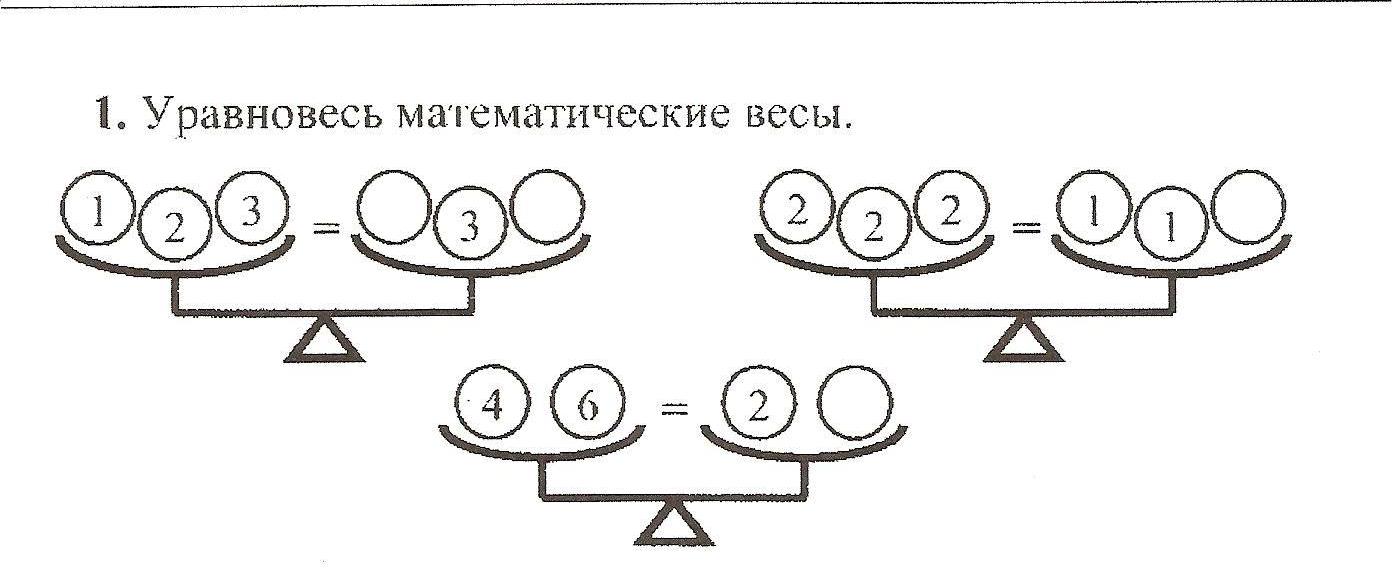 МассаВесыКгКилограммЭлектронные, напольные весы.Электронные весы.Чашечные, аптечные весы.Чашечные весы.Гиря 500 грамм.Гири для весов.Гиря 200 грамм.Гири для весов.